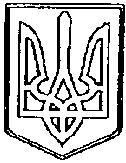 У К Р А Ї Н АЧОРТКІВСЬКА    МІСЬКА    РАДА третє  пленарне засідання              першої сесії Чортківської міської ради  сьомого скликанняР І Ш Е Н Н Я                                   від  24 листопада 2015 року                                                  № 20 м. ЧортківПро  затвердження  секретаря виконавчого  комітету  Чортківської міської ради      Керуючись  статтями  26, 51  Закону України  "Про місцеве  самоврядування в  Україні",  міська радаВИРІШИЛА:1.Затвердити  секретарем виконавчого комітету  Чортківської міської  радиБогуту Василя Васильовича.2.Приступити до виконання обов’язків секретаря виконавчого комітету   міської ради  після отримання результатів спеціальної перевірки, відповідно до постанови Кабінету Міністрів України від 25 березня 2015 р. № 171 « Про затвердження Порядку проведення спеціальної перевірки стосовно осіб, які претендують на  зайняття посад, які передбачають зайняття  відповідального або особливо відповідального  становища, та посад з підвищеним  корупційним ризиком, і внесення змін до деяких постанов Кабінету Міністрів України»3. Включити до  складу виконавчого комітету Чортківської міської ради секретаря виконавчого комітету Богуту Василя Васильовича після  приступання до виконання  своїх обов’язків.4.Дане рішення опублікувати на офіційному сайті Чортківської міської ради.Міський голова                                                                            В.П.ШМАТЬКО                                             